Infra estructura ciclista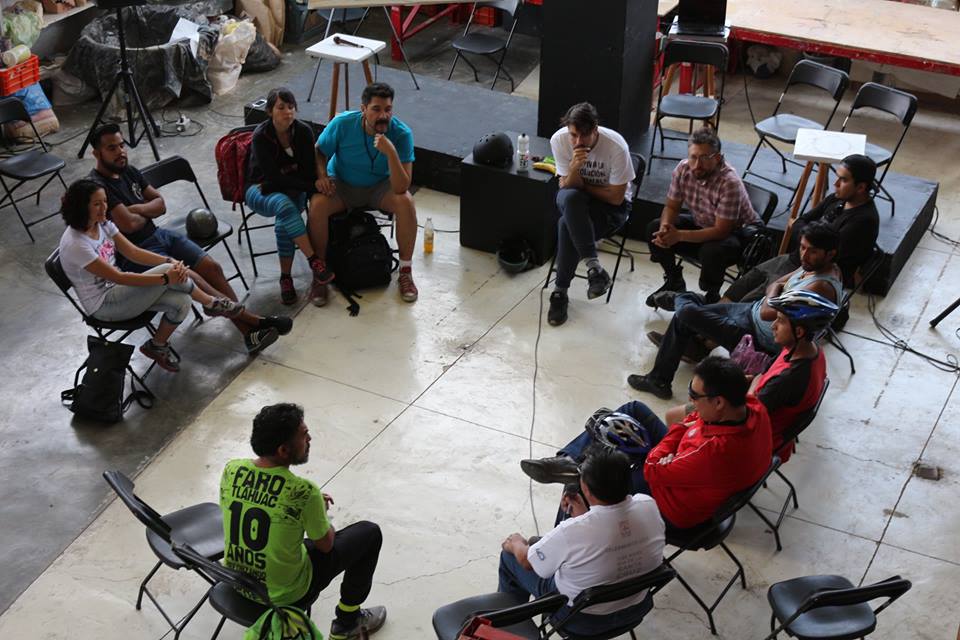 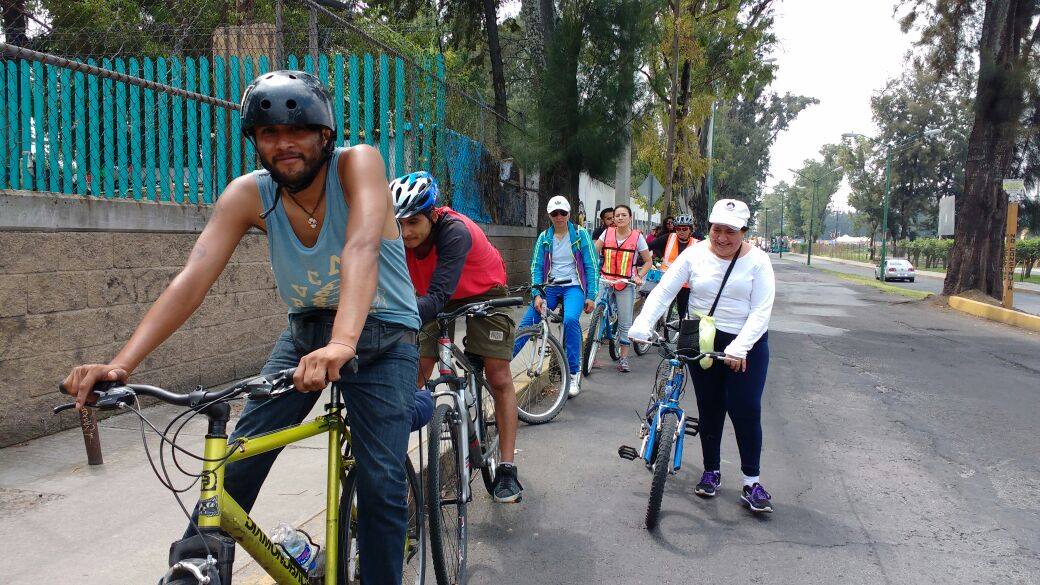 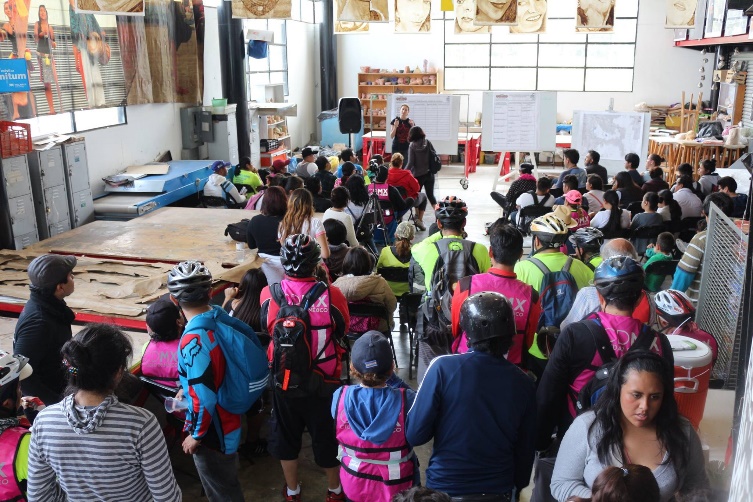 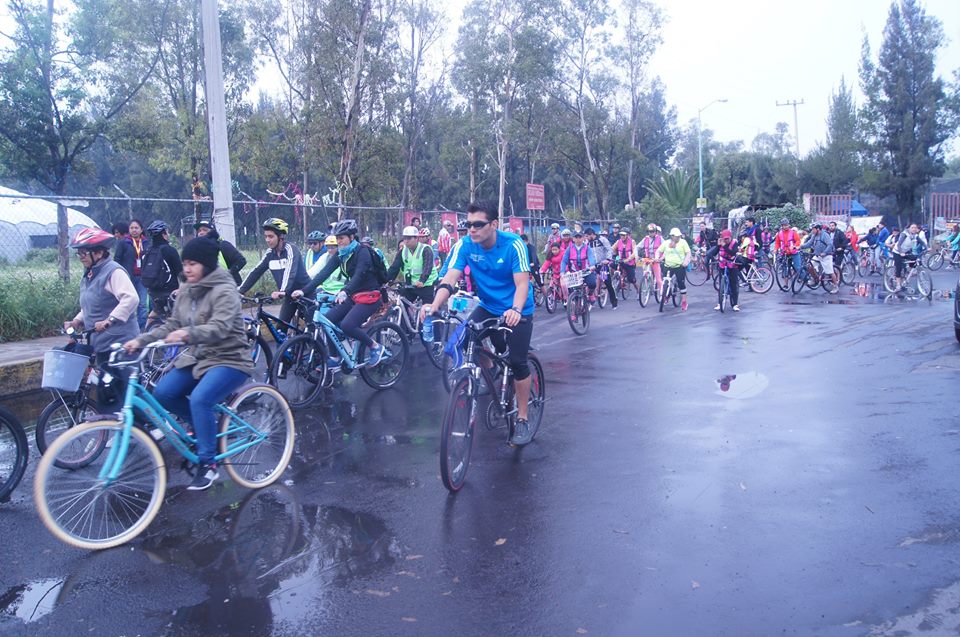 